National Honor Society Officer ApplicationTurn in to Mrs. Johns by Friday March 27, 2020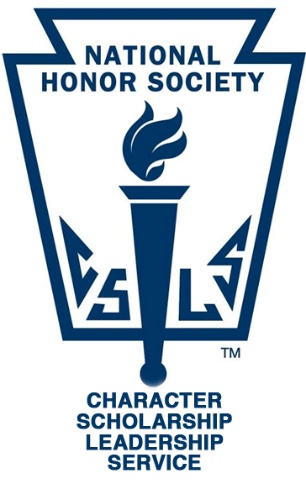 Name:__________________________________ Grade (next year):_________  Cumulative GPA:__________Email _____________________________________________ Contact phone # ________________________How many years have you been an NHS member here at Syracuse High? ______________________Answer the following questions completely and honestly.  (You may download and type on this form or print and handwrite your answers neatly)A NHS Officer should show excellence in scholarship.   How have you challenged yourself academically in High School?List any AP, CE, or Honors classes you have taken or are registered to take. Include your grade earned, if applicable.A NHS Officer is a leader.  What are the qualities of a good leader?List any leadership positions you have held either inside or outside of school.  An NHS Officer gives service to their community.   How has helping others made a difference in your life?List any service projects you have been involved with.An NHS Officer should be an example of outstanding character.  What does it mean to you to have strong character?Explain in detail one new idea or activity you think the NHS should do next year.Why would you be a good NHS officer?Please read and sign belowIf selected as an Honor Society Officer, I know that I will be expected to attend after school meetings and recycling dates.   I am able to commit to attending these after school meetings.  (Dates and times to be determined). Honor Society Officers are responsible for planning NHS activities, service projects, and conducting meetings.    I am able to commit to following through with these commitments and fulfilling the responsibilities assigned to me as an Honor Society officer should I be chosen for this position.Signature _____________________________________________  Date __________________________